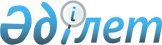 О внесении изменения в решение маслихата Аккайынского района от 27 июня 2013 года N 12-2 "Об утверждении Правил оказания жилищной помощи малообеспеченным семьям (гражданам), проживающим в Аккайынском районе"
					
			Утративший силу
			
			
		
					Решение маслихата Аккайынского района Северо-Казахстанской области от 17 апреля 2014 года N 23-3. Зарегистрировано Департаментом юстиции Северо-Казахстанской области 28 апреля 2014 года N 2688. Утратило силу решением маслихата Аккайынского района Северо-Казахстанской области от 29 ноября 2016 года № 7-10      Сноска. Утратило силу решением маслихата Аккайынского района Северо-Казахстанской области от 29.11.2016 № 7-10 (вводится в действие по истечении десяти календарных дней после дня первого официального опубликования).

      В соответствии со статьей 21 Закона Республики Казахстан от 24 марта 1998 года "О нормативных правовых актах" маслихат Аккайынского района РЕШИЛ:

      1. Внести в решение маслихата Аккайынского района "Об утверждении Правил оказания жилищной помощи малообеспеченным семьям (гражданам), проживающим в Аккайынском районе" от 27 июня 2013 года № 12-2 (зарегистрировано в Реестре государственной регистрации нормативных правовых актов под № 2342 от 31 июля 2013 года, опубликовано 8 августа 2013 года в газете "Аққайың", 8 августа 2013 года в газете "Колос") следующее изменение:

      в Правилах оказания жилищной помощи малообеспеченным семьям (гражданам), проживающим в Аккайынском районе, утвержденных указанным решением:

      подпункт 3) пункта 3 изложить в следующей редакции:

      "3) копию книги регистрации граждан либо адресную справку, либо справку сельских и/или аульных акимов, подтверждающую регистрацию по постоянному месту жительства заявителя;".

      2. Данное решение вводится в действие со дня его первого официального опубликования.


					© 2012. РГП на ПХВ «Институт законодательства и правовой информации Республики Казахстан» Министерства юстиции Республики Казахстан
				
      Председатель

      ХXIII сессии V созыва

А. Фильберт

      Секретарь

      маслихата

      Аккайынского района

К. Курманбаев

      "СОГЛАСОВАНО":

      Руководитель

      государственного учреждения

      "Аккайынский районный отдел 

      занятости и социальных программ"

Е. Галыгина

      17 апреля 2014 года

      Руководитель

      государственного учреждения

      "Аккайынский районный отдел 

      жилищно-коммунального хозяйства, 

      пассажирского транспорта и

      автомобильных дорог"

В. Бабинов

      17 апреля 2014 года

      Руководитель

      государственного учреждения

      "Аккайынский районный отдел

      экономики и финансов"

Е. Гонтарь

      17 апреля 2014 года
